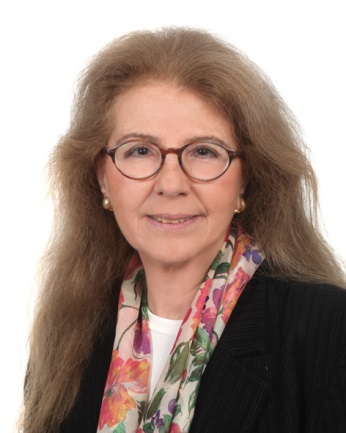 Η Βιβή Κεφαλά γεννήθηκε στην Αθήνα. Είναι απόφοιτος του Τμήματος Πολιτικής Επιστήμης του Παντείου Πανεπιστημίου και διδάκτορας Διεθνών Σχέσεων του Université de Droit d’Economie et des Sciences Sociales de Paris (Paris II, Panthéon -Assas). Επίσης, είναι κάτοχος  μεταπτυχιακού διπλώματος στην Πολιτική Κοινωνιολογία από το Université de Paris X, Nanterre.Υπηρέτησε ως καθηγήτρια με γνωστικό αντικείμενο: Διεθνείς σχέσεις στην ευρύτερη Μέση Ανατολή και Βόρεια Αφρική, στο Τμήμα Μεσογειακών Σπουδών του Πανεπιστημίου Αιγαίου από το 2004 έως το 2022, οπότε και αφυπηρέτησε. Επίσης, έχει διδάξει σε πανεπιστημιακά σεμινάρια, στην Αστυνομική Ακαδημία κ.α.Συμμετείχε σε πολλά διεθνή συνέδρια,  τόσο στην Ελλάδα όσο και στο εξωτερικό, και έχει συγγράψει βιβλία και άρθρα για επιστημονικά περιοδικά, καθώς και κεφάλαια σε συλλογικούς τόμους, ενώ  έχει επιμεληθεί και συλλογικούς τόμους.Μεταξύ των δημοσιεύσεών της συγκαταλέγονται: Διεθνής πολιτική στην Μέση Ανατολή και ανεπίλυτες συγκρούσεις: Παλαιστίνη, Λίβανος, Συρία, Ιράκ. Εκδόσεις Ι. Σιδέρη, Αθήνα, 2021.Βόρεια Αφρική. Εσωτερική πολιτική, περιφερειακές και διεθνείς σχέσεις. Εκδόσεις Παπαζήση, Αθήνα, 2015. L’évolution de la Question libanaise. Les facteurs déterminants.  (Η εξέλιξη του Λιβανικού Ζητήματος. Οι καθοριστικοί παράγοντες). L; Harmattan, Paris, 2011.Χριστόδουλος Γιαλλουρίδης – Παρασκευή Κεφαλά, Κόσοβο: η εικόνα του πολέμου και η μετά-Μιλόσεβιτς εποχή. Σιδέρης, Αθήνα, 2001.Η επίδραση του Ιράν στον Λίβανο, την Παλαιστίνη και το Ιράκ. Στο: Κεφαλά Β. - Τσαρδανίδης Χαρ. (επιμ.) Ιράν: Πολιτική, οικονομία, περιφερειακές και διεθνείς σχέσεις.  Παπαζήσης, Αθήνα, 2014. Ιράν – Ισραήλ από την συνεργασία στην σύγκρουση. Στο: Κεφαλά Β. -Τσαρδανίδης Χαρ. (επιμ.) Ιράν: Πολιτική, οικονομία, περιφερειακές και διεθνείς σχέσεις. Παπαζήσης, Αθήνα, 2014.La Turquie, le Moyen Orient et les révoltes arabes. Στο: Kefala V. (ed.) La Turquie en mutation / Turkey is changing, Etudes Helléniques / Hellenic Studies, Vol. 20, No 1, Spring / Printemps 2012.Το Κυπριακό, τα ενεργειακά αποθέματα της Ανατολικής Μεσογείου και η περιφερειακή σταθερότητα. Στο: Τσάλτας Γρ. – Περράκης Στ. – Κεφαλά Β. (επιμ.) Διεθνής πολιτική και διεθνείς θεσμοί σε έναν κόσμο που αλλάζει. Εκδόσεις Ι. Σιδέρη, Αθήνα (υπό έκδοση).